`Рубцовский институт (филиал) Алтайского государственного университетаФилиалу АлтГУ – 16 летКафедра ЭкономикиПРОГРАММАМЕРОПРИЯТИЙНЕДЕЛЯКАФЕДРЫ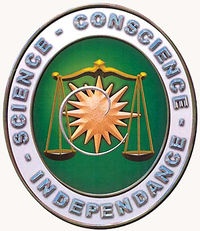 Наука (Знание) - Совесть (Добросовестность) –Независимость*23-28 апреля 2012 годаРубцовск, 2012*Международный герб бухгалтеров придумал в 1944 году французский ученый Жан Батист ДюмаршеИнформационное письмоВ условиях информационной эпохи умение эффективно, достоверно, объективно фиксировать, обрабатывать и интерпретировать информацию предопределяет конкурентоспособность организаций. Поэтому многократно возрастает значимость и востребованностьспециалистов в области экономики, бухгалтерского учета, финансов и кредита, экономического анализа и аудита.С 23.04 по 28.04 апреля 2012 года в РИ (филиале) АлтГУ будет проводится НЕДЕЛЯ кафедры экономики.К участию в мероприятии приглашаются  студенты вузов и техникумов экономических специальностей, школьники и все те, кто желает узнать новое и интересное о финансах, бухгалтерском учете, анализе, аудите и проверить свои знания в области экономики.Адрес проведения:пр-т Ленина 200Б, ауд. 214.
Тел. (8-38557) 4-23-61.Методист кафедры экономики: Полухина Юлия Сергеевна.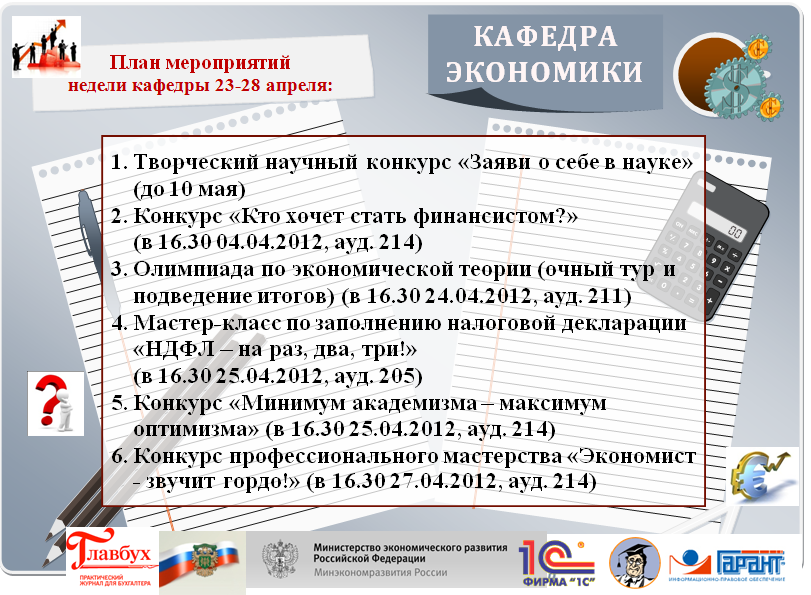 Конкурс профессионального мастерства «Экономист - звучит гордо!»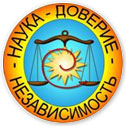 Номинации конкурса:«Визитка»  Презентация команды: название, девиз, участники.«Проведи и подтверди» Выполнение задания предполагает составление корреспонденции счетов и перечисление первичных документов, отражающих факты хозяйственной жизни.«Заплати налоги, и …» Номинация позволяет оценить уровень теоретических знаний и практических навыков в области налогообложения.«Методы факторного анализа» Выполнение задания демонстрирует уровень владения методами детерминированного факторного анализа.«Стандарт для всех един» Конкурс выявит команду - знатока положений по бухгалтерскому учету.«Конкурс капитанов»  Позволяет определить самого эрудированного капитана  по дисциплинам: «Теория бухгалтерского учета», «Бухгалтерский (финансовый) учет», «Бухгалтерская (финансовая) отчетность», «Экономический анализ», «Налоги и налогообложение», «Страхование», «Финансы и кредит».К участию в конкурсе приглашаются студенты вузов и техникумов экономических специальностей.Требования к участникам:1. Команда не менее 5 человек. 2. Визитная карточка команды – 3-5 мин. 3. Наличие калькуляторов обязательно!«Кто хочет стать финансистом?»Для участия необходимо подать заявку на кафедру экономики по  установленному образцу.Не позднее, чем за 10 минут до начала игры, необходимо зарегистрироваться у координатора конкурса.Количество раундов зависит от числа зарегистрировавшихся участников и может быть изменено организаторами конкурса.Непосредственно перед проведением конкурса будет проведен отборочный тур, в котором примет участие вся аудитория.Во время игры аудитории не придется скучать, так как у участников будет возможность использовать подсказки предусмотренные конкурсом.Максимальное время конкурса - 60 минут.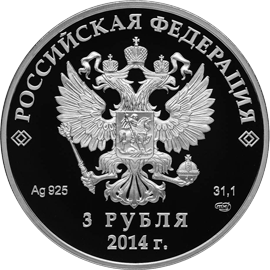 Победитель определяется по максимально набранным балам и затраченному времени на ответы викторины среди участников.Все участники получат по окончанию конкурса сертификат участника, а лица, набравшие максимальное количество баллов дипломы 1, 2 и 3 степени.Заяви о себе  в науке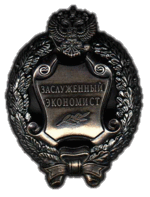 Кафедра ЭкономикиРубцовского Института (филиал АлтГУ) объявляет творческий конкурс, который проводится в два этапа. Первый этап отборочный, проводится до 10 мая включительно в заочной форме и представляет собой конкурс научных работ среди студентов средних и высших учебных заведений. По результатам первого этапа, авторы лучших работ будут допущены ко второму этапу. Второй этап проводится в виде интерактивной игры, участники которой могут показать свои знания и эрудицию.Победителям творческого конкурса будет предоставлена возможность публикации тезисов научной работы в сборнике научных статей Рубцовского Института (филиал АлтГУ).Тематика и требования к научным работам указана на сайте  www.rb.asu.ruМастер- класс «НДФЛ – на раз, два, три!»Мастер-класс по заполнению декларации по форме 3НДФЛ в режиме «НДФЛ-2010» позволит научиться налогоплательщику быстро и самостоятельно, без ошибок заполнить  налоговую декларацию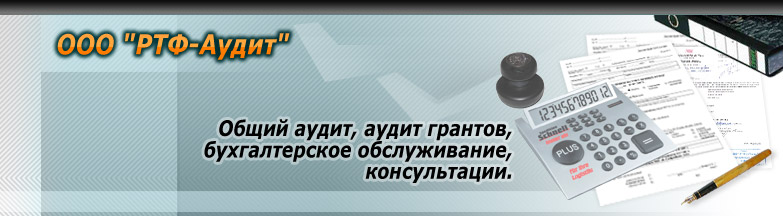 